ДАСТОВАРДИ ИЛМИИ МАГИСТРАНТИ ФМИ ДАР ОЗМУНИ ҶУМҲУРИЯВӢЁдовар шудан ба маврид аст, ки магистранти курси якуми ихтисоси молия ва қарз, кафедраи молия ва суғуртаи факултети молиявию иқтисодӣ Абдурахманова Насиба Шухратовна таҳти роҳбарии н.и.и., дотсент муовини декан оид ба илм ва инноватсияи факултети молиявию иқтисодӣ Бобоев Ф.Ҷ., дар озмуни ҷумҳуриявии илмӣ-таҳқиқотии донишҷӯёну магистратони муассисаҳои таҳсилоти олии касбӣ таҳти унвони “Донишҷӯ ва пешрафти илмию техникӣ”, дар бахши илмҳои иқтисодӣ иштирок намуда дар миёни МТОК ҷумҳурӣ сазовори ҷойи якум гардид.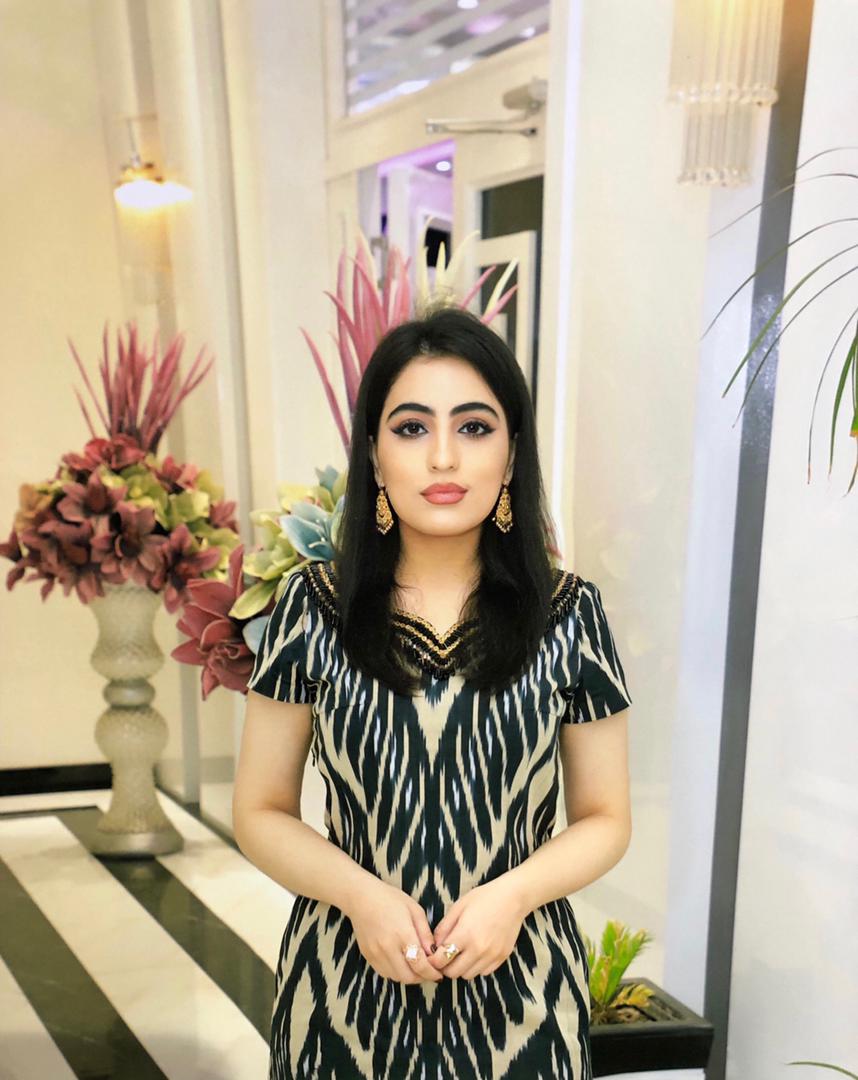 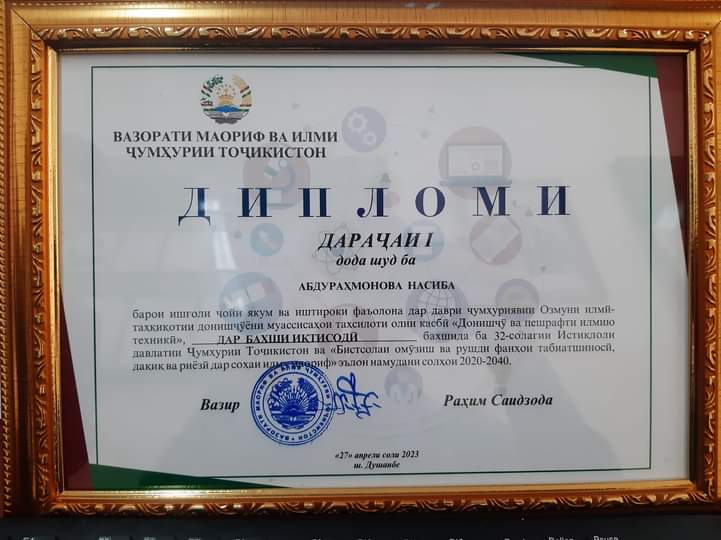 